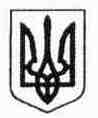 У К Р А Ї Н АДЕПАРТАМЕНТ ОСВІТИ І НАУКИ		ОДЕСЬКОЇ ОБЛАСНОЇ ДЕРЖАВНОЇ АДМІНІСТРАЦІЇКОМУНАЛЬНИЙ ЗАКЛАД ВИЩОЇ ОСВІТИ «ОДЕСЬКА АКАДЕМІЯ НЕПЕРЕРВНОЇ ОСВІТИ ОДЕСЬКОЇ ОБЛАСНОЇ РАДИ»65014, м. Одеса, провулок Нахімова, 8; тел. (048)770-34-27, E-mail: ooiuvadm@ukr.net, http://ooiuv.odessaedu.netвід_27.10.2021  № 537на №_________від____________Департамент освіти та науки Одеської міської ради, органи управління освітою міських рад, сільських, селищних територіальних громад, КУ «Одеський центр професійного розвитку педагогічних працівників»,центри професійного розвитку педагогічних працівників,заклади освіти приватної форми власності,заклади освіти обласного підпорядкуванняВідповідно до листа Міністерства освіти і науки України від 14.07.2021             № 1/9-360 щодо спільного з Британською Радою проєкту «Професійний розвиток вчителя іноземної мови» повідомляємо, що продовжується навчання вчителів англійської мови, які навчатимуть учнів 5 класів в рамках Концепції «Нова українська школа» у 2022/2023 навчальному році. Початок наступної  сесії  8 листопада 2021року. Навчання вчителів (додаток1) буде проведено у режимі онлайн                     та складатиметься із синхронного та асинхронного компонентів, а саме: опрацювання навчальних матеріалів, участь у роботі віддалених семінарів-практикумів та форумів на платформі ОТС (Online teacher community).             Після виконання програми навчання (додаток 2) у повному обсязі вчителі отримають сертифікат. Продовжено реєстрацію на наступні навчальні сесії для вчителів англійської мови, які відбудуться у лютому-березні та квітні-травні 2022 року за посиланням: https://forms.gle/3XNiPBHqCArP8FRf8Просимо адміністрацію навчальних закладів сприяти роботі тренерів (додаток 3) та участі вчителів англійської мови у навчанні в рамках Концепції НУШ базової освіти.Ректор                                                                            Любов  ЗАДОРОЖНАНаталія Береснєва 0982325477